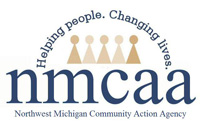 Staff Hours2020-2021OVERVIEWThis document outlines start dates, tasks, start-up trainings, holidays, and breaks to help you determine when to report to work. It also includes a site closures chart for atypical days. If you have outstanding questions about what days you are working or if you receive holiday pay or not, please contact your Teacher, Site Supervisor, or the Business Office. Extra time for any position requires prior supervisory approval. Note that staff hours are subject to change. START DATESDuration ClassroomsTeachers - 8/17Assistants - 9/1Classroom Aides and Bus Drivers - 9/21First classroom day with children - 9/21 (children attend Monday-Thursday)Non-Duration Classrooms and GSRP Classrooms Teachers - 8/24Assistants - 9/10Classroom Aides and Bus Drivers - 10/1First classroom day with children - 10/1 (children attend Thursday, Friday is a planning day)Planned GSRP classroom start date is also 10/1START-UP TASKS AND TRAININGSNMCAA Program Calendar Refer to the Program Year Calendar on the NMCAA website for scheduled meetings and trainings. Refer to the NMCAA Professional Development Opportunities document for additional trainingsNMCAA Preschool Covid-19 Preparedness and Response PlanSite Supervisors and Education Coaches will schedule virtual or in-person meetings with staff. The meeting will be scheduled before the start date for Bus Drivers, Classroom Aides, and Substitutes.Teachers, Assistants, Bus Drivers, Classroom Aides, and Substitutes will be paid up to eight hours to participate in the Covid-19 plan. APOT (Annual Pre-Service Orientation and Training)Site Supervisors may schedule virtual APOT meetings with staff.The meeting will be scheduled before the start date for Bus Drivers, Classroom Aides, and Substitutes.Teachers and Assistants will be paid as part of their regular work hours.Bus Drivers, Classroom Aides, and Substitutes will be paid to participate in APOT.USDA TrainingSite Supervisors may schedule virtual USDA meetings with staff.The meeting will be scheduled before the start date for Classroom Aides and Substitutes.Teachers and Assistants will be paid as part of their regular work hours.Classroom Aides and Substitutes will be paid to participate in the USDA training.Safe Environment Checklist and Emergency Procedures PostingStaff will meet as a team to complete the checklist before the first day with children.The meeting will be scheduled before the start date for Bus Drivers, Classroom Aides, and Substitutes.Teachers and Assistants will schedule their team meeting during their regular work hours.Classroom Aides and Substitutes will be paid for their training hours.Active Supervision Training and Pedestrian Safety TrainingStaff will meet as a team to complete before the first day with children.All centers will watch the Active Supervision and Pedestrian Training PowerPoint.The meeting will be scheduled before the start date for Bus Drivers, Classroom Aides, and Substitutes.Teachers and Assistants will schedule their team meeting during their regular work hours.Bus Drivers, Classroom Aides, and Substitutes will be paid for their training hours.Team Transportation TrainingIf a center has any type of transportation, staff will complete a team transportation training. The meeting will be scheduled before the start date for Bus Drivers, Classroom Aides, and Substitutes.Teachers and Assistants will schedule their team meeting during their regular work hours.Bus Drivers, Classroom Aides, and Substitutes will be paid for their training hours.Safety and Emergency Preparedness TrainingStaff will meet as a team to complete before the first day with children.The meeting may be scheduled before the start date for Bus Drivers, Classroom Aides, and Substitutes.Teachers and Assistants will schedule their team meeting during their regular work hours.Bus Drivers, Classroom Aides, and Substitutes will be paid for their training hours.New Staff MiRegistry Health and Safety Training New staff will complete the Health and Safety Training for Licensed Child Care Providers on miregistry.org before their first day with children.New staff will be paid for their training hours.Staff - MiRegistry Health and Safety Refresher Course All returning staff will complete the refresher course before October 31.Teachers and Assistants will complete the refresher course during their regular work hours.Bus Drivers, Classroom Aides, and Substitutes will be paid for their training hours.Classroom Aide Start-Up TasksClassroom Aides responsible for preparing breakfast, lunch and snack will be paid for their typical work hours for one day to shop and prepare for the first week of school.Classroom Aides responsible for preparing breakfast and/or snack will be paid for two hours to shop and prepare for the first week of school. Classroom Aides who are not responsible for preparing meals must request approval for hours to shop and prepare for the first week of school. Center Open HouseCenter Open Houses may take place either in-person or virtually.Open Houses for duration classrooms will take place during the week of 9/14/2020.Open Houses for non-duration classrooms will take place during the week of 9/28/2020.Teachers and Assistants do not get paid any extra time to participate in the center Open House. Classroom Aides and Bus Drivers will be paid for typical work hours for one day.Bus Driver Start-Up TasksBus Drivers will be paid for two hours to complete practice routes. HOLIDAYS AND BREAKSThe public school closures may differ from the NMCAA schedule. Please discuss individual situations with your Site Supervisor. Labor Day - Week of September 7-11Duration Teachers and Duration AssistantsHoliday hours on 9/7Assistants paid typical weekly hours (no additional hours)Request “holiday” in KronosNon-Duration TeachersHoliday hours on 9/7Holiday hours on 9/7 Request “holiday” in KronosNon-Duration Assistants Work Thursday and FridayNo holiday hoursThanksgiving - Week of November 23-27Children attend Monday, Tuesday, and WednesdayTeachers, Assistants, Classroom Aides, and Bus DriversHoliday pay on 11/26 and 11/27Paid typical weekly hoursRequest “holiday” in KronosWinter Break - Week of December 21-25Children attend Monday and Tuesday. Wednesday is a planning day. Teachers and AssistantsPaid typical weekly hoursHoliday pay on 12/24 and 12/25Request “school holiday” in KronosBus Drivers and Classroom Aides Work Monday and TuesdayNo holiday payMay use sick/personal time if availableWinter Break - Week of December 28-January 1Children do not attend preschool. Staff and children return on January 4, 2021Teachers and AssistantsHoliday pay from 12/28 - 1/1Request “school holiday” in KronosBus Drivers and Classroom Aides No holiday payMay use sick/personal time if availableMartin Luther King, Jr. Day - Monday, January 18,Children attend Tuesday, Wednesday, Thursday, and FridayTeachers, Assistants, Bus Drivers and Classroom AidesPaid typical weekly hours (no additional hours)Holiday pay will be based on regular planning day hours. Request “holiday” in KronosPresident’s Day - Monday, February 15Children attend Tuesday, Wednesday, Thursday, and FridayTeachers, Assistants, Bus Drivers and Classroom AidesPaid typical weekly hours (no additional hours)Holiday pay will be based on regular planning day hours. Request “holiday” in KronosGood Friday - Friday, April 2Teachers, Assistants, Bus Drivers, and Classroom AidesWill be paid for hours for half of the regularly scheduled hours on April 2Request “holiday” in KronosSpring Break - follow local school calendarChildren do not attend. Spring break will not exceed five business days. Teachers and AssistantsPaid typical weekly hours (no additional hours)Holiday pay for five days, Monday – FridayRequest “school holiday” in KronosBus Drivers and Classroom AidesNo spring break pay. May use sick/personal time if available. Memorial Day - Monday, May 31 Duration children attend Tuesday, Wednesday, Thursday, and FridayTeachers (Duration and Non-Duration), Duration Assistants, and Duration Classroom AidesPaid typical weekly hours (no additional hours)Holiday pay will be based on regular planning day hours. Request “holiday” in KronosEnd of Year Bus Drivers and Classroom Aides work through the last day with childrenBus Drivers will be paid time and mileage to transport the bus for summer storage/maintenance/scheduled bus inspectionsEnd of year dates to be determinedCLOSURES CHARTUse the chart to determine when to report to work on an atypical day.X=days staff are required to report to workRefer to and follow the Safety and Emergency Preparedness Plan, personnel policies, and the parent handbook.8/3/2020        P:\Head Start Files\Admin\Procedure Manual\Time-Expense-Training\Staff Hours 2020-2021.doc        8 of 8                                     Type of ClosureSevere WeatherEmergency Closures Illness ClosuresTraining and Professional DevelopmentExamplesSnowIceWindPower OutagesWaterGas LeakFluHead LiceCommunicable Disease OutbreakAgencyISDPublic SchoolStaffAdministrative StaffxCall supervisor for guidancexxBus DriversCall supervisor for guidanceClassroom AidesCall supervisor for guidancexxSpecial Needs AidesCall supervisor for guidancexx